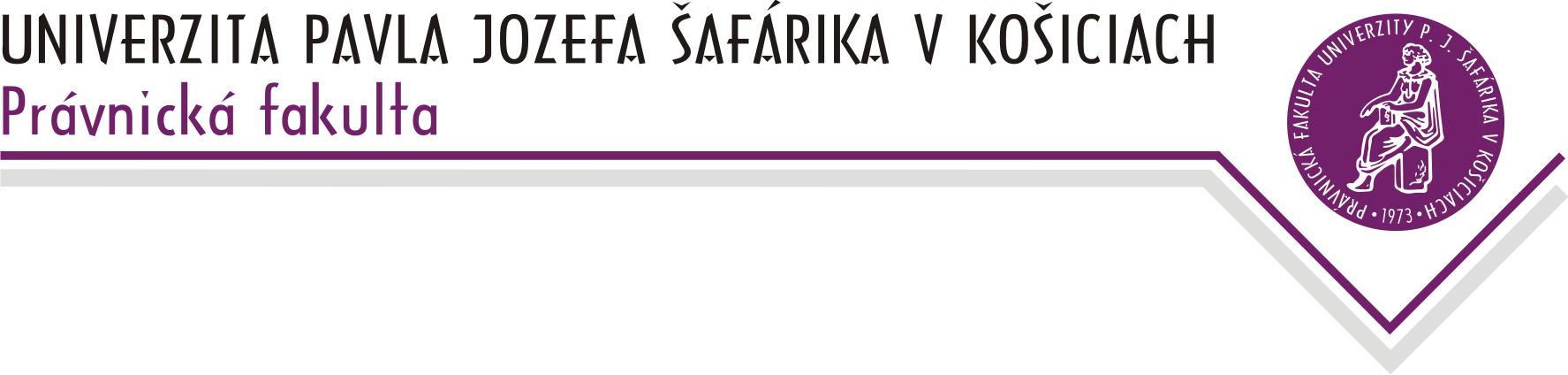 POTVRDENIE O NÁVŠTEVE UNIVERZITYUniverzita Pavla Jozefa Šafárika v Košiciach týmto potvrdzuje, že ..........................................................nar. ................... v ......................... je študentom/kou ........ ročníka denného doktorandského štúdia  UPJŠ  v  Košiciach - Právnickej  fakulty  v  akademickom roku  20......./20.......   .Zároveň potvrdzujeme, že denné štúdium, ktoré menovaný/á navštevuje je 3 – ročné.          	Predpokladaný  termín  ukončenia štúdia  menovaného/nej  je ...................Menovaný/á  sa zapísal/a  do ročníka dňa .......................V Košiciach dňa  ..........................                   				Ing. Aneta Gonosová								...........................................................Referát VVČ a doktorandského štúdia POTVRDENIE O NÁVŠTEVE UNIVERZITYUniverzita Pavla Jozefa Šafárika v Košiciach týmto potvrdzuje, že ..........................................................nar. ................... v ......................... je študentom/kou ........ ročníka denného doktorandského štúdia  UPJŠ  v  Košiciach - Právnickej  fakulty  v  akademickom roku  20......./20.......   .Zároveň potvrdzujeme, že denné štúdium, ktoré menovaný/á navštevuje je 3 – ročné.          	Predpokladaný  termín  ukončenia štúdia  menovaného/nej  je ...................Menovaný/á  sa zapísal/a  do ročníka dňa .......................V Košiciach dňa  ..........................                   				Ing. Aneta Gonosová								...........................................................Referát VVČ a doktorandského štúdia 